Is cost share required by the sponsor for this opportunity?  Yes - If yes, attach agency documentation  No - If no, provide justification for inclusion of cost share in proposal budget as an attachment.Have you requested and received approval for Cost Share within the past year?  No        Yes     If yes, please indicate project account number(s) and amount(s):      Describe each item included in the budget for which UL Lafayette is responsible (including cost shared personnel effort, fringe benefits, and indirect costs), identify the unit (funded by) and account number (if available) that will be covering the cost share, and secure the signature of the individual authorized to commit resources on behalf of that unit (department head, dean, etc.).  Attach additional sheets as needed.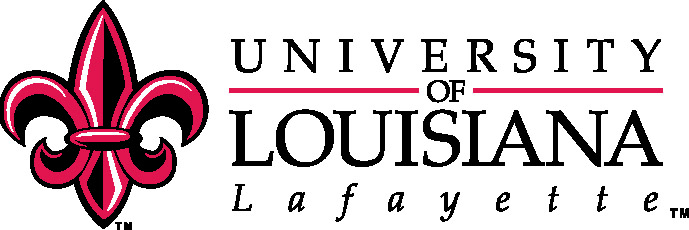 Office of Research and Sponsored Programs Cost Share/Matching FundsApproval Form   Revision Effective Date : 8/20/2014PROPOSAL ID________Principal Investigator:      Principal Investigator:      Department:      Department:      Agency/Sponsor:      Agency/Sponsor:      Project Title:      Project Title:      Proposed Start Date:      Proposed End Date:      DescriptionAmountFunded By(Dept. College, etc.)AccountApprover’s Signature$     $     $     $     $     UL LAFAYETTE COST SHARE SUMMARYUL LAFAYETTE COST SHARE SUMMARYUL LAFAYETTE COST SHARE SUMMARYUL LAFAYETTE COST SHARE SUMMARYUL LAFAYETTE COST SHARE SUMMARYUL LAFAYETTE COST SHARE SUMMARYUL LAFAYETTE COST SHARE SUMMARYUL LAFAYETTE COST SHARE SUMMARYACTION:ACTION:ACTION:ACTION:ACTION:Total Cost Share for Direct Costs:Total Cost Share for Direct Costs:Total Cost Share for Direct Costs:Total Cost Share for Direct Costs:Total Cost Share for Direct Costs:$     $     $       Request approved.             Request denied.  Request approved.             Request denied.  Request approved.             Request denied.Total Cost Share for Indirect Costs:Total Cost Share for Indirect Costs:Total Cost Share for Indirect Costs:Total Cost Share for Indirect Costs:Total Cost Share for Indirect Costs:$     $     $       Request approved with changes noted below:  Request approved with changes noted below:  Request approved with changes noted below:Third Party Contributions:Third Party Contributions:Third Party Contributions:Third Party Contributions:Third Party Contributions:$     $     $     Total Commitment:Total Commitment:Total Commitment:Total Commitment:Total Commitment:$     $     $     RECOMMENDATIONS:RECOMMENDATIONS:RECOMMENDATIONS:RECOMMENDATIONS:ENDORSEMENTS:ENDORSEMENTS:ENDORSEMENTS:ENDORSEMENTS:Director, Office of Research and Sponsored Programs            DateDirector, Office of Research and Sponsored Programs            DateDirector, Office of Research and Sponsored Programs            DatePrincipal InvestigatorPrincipal InvestigatorPrincipal InvestigatorDateDirector, Sponsored Programs Finance Admin. & Comp.        DateDirector, Sponsored Programs Finance Admin. & Comp.        DateDirector, Sponsored Programs Finance Admin. & Comp.        DateDepartment Head                                                                 DateDepartment Head                                                                 DateDepartment Head                                                                 DateDepartment Head                                                                 DateDepartment Head                                                                 DateDepartment Head                                                                 DateAPPROVALS:APPROVALS:APPROVALS:APPROVALS:APPROVALS:Dean/Director Dean/Director Dean/Director DateVice President, ResearchDateVice President, Administration and FinanceDateAuthorized Organizational RepresentativeDate